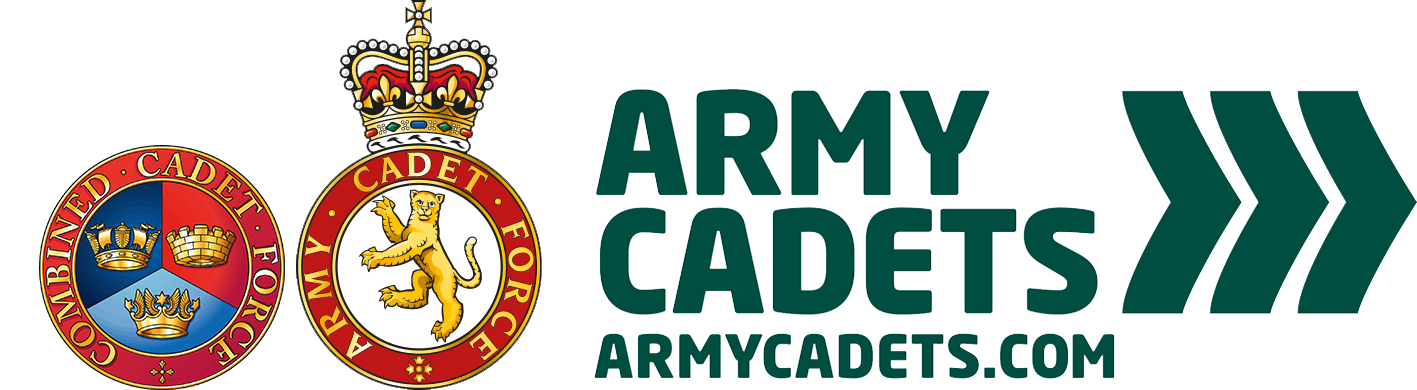 Number: Rank: Full Name: Age: Date of Birth: County: Brigade: Profile on Previous Heritage Experience and Why You are Interested in this Role. (Written by the cadet)Cadet Contact Details.Email: Contact Tel: ....Unit POC Details..Name:  Rank:Appointment:Company:Email: Tel No:  